МИНИСТЕРСТВО ФИНАНСОВ РЕСПУБЛИКИ КРЫМПРИКАЗот 8 ноября 2023 г. N 206ОБ ОРГАНИЗАЦИИ ПРОВЕДЕНИЯ КОНКУРСНОГО ОТБОРА ПРОЕКТОВИНИЦИАТИВНОГО БЮДЖЕТИРОВАНИЯ НА УРОВНЕ РЕСПУБЛИКИ КРЫМВ соответствии с Порядком рассмотрения проектов инициативного бюджетирования и проведения конкурсного отбора республиканской конкурсной комиссией инициативного бюджетирования проектов инициативного бюджетирования на уровне Республики Крым, утвержденным постановлением Совета министров Республики Крым от 16 октября 2020 года N 658, и в целях организации и проведения конкурсного отбора проектов инициативного бюджетирования на уровне Республики Крым приказываю:1. Отделу проектного управления и инициативного бюджетирования (А. Кадкиной) организовать работу по проведению конкурсного отбора проектов инициативного бюджетирования на уровне Республики Крым.2. Утвердить:2.1. Перечень документов для участия в конкурсном отборе проектов инициативного бюджетирования на уровне Республики Крым, согласно приложению 1.2.2. Форму заявки для участия в конкурсном отборе проектов инициативного бюджетирования на уровне Республики Крым, согласно приложению 2.2.3. Формы отчетов об использовании субсидии, предоставленной из бюджета Республики Крым бюджетам муниципальных образований Республики Крым на реализацию проектов инициативного бюджетирования в Республике Крым и об итогах реализации проектов инициативного бюджетирования, согласно приложению 3.3. Управлению обеспечения деятельности, по связям с общественностью, делопроизводства и контроля за исполнением документов (Н. Юрченко) совместно с управлением информационных технологий (А. Реук) обеспечить размещение настоящего приказа на официальном сайте Министерства финансов Республики Крым в государственной информационной системе Республики Крым "Портал Правительства Республики Крым".4. Контроль за исполнением данного приказа возложить на заместителя министра финансов Республики Крым Фурса И.И.Заместитель ПредседателяСовета министров Республики Крым -министр финансов Республики КрымИ.КИВИКОПриложение 1к приказуМинистерства финансовРеспублики Крымот 08.11.2023 N 206ПЕРЕЧЕНЬДОКУМЕНТОВ ДЛЯ УЧАСТИЯ В КОНКУРСНОМ ОТБОРЕ ПРОЕКТОВИНИЦИАТИВНОГО БЮДЖЕТИРОВАНИЯ НА УРОВНЕ РЕСПУБЛИКИ КРЫМ1. Протокол предварительного схода, собрания или конференции жителей населенного пункта, входящего в состав муниципального образования Республики Крым, участвующего в конкурсном отборе проектов инициативного бюджетирования на уровне Республики Крым (далее - жители населенного пункта, конкурсный отбор, проект инициативного бюджетирования соответственно), органа территориального общественного самоуправления муниципального образования Республики Крым по вопросам участия в конкурсном отборе;2. Аналитическая ведомость опроса жителей населенного пункта с приложением опросных листов жителей населенного пункта по определению приоритетной проблемы в процессе ее предварительного рассмотрения;3. Протокол заключительного схода, собрания или конференции жителей населенного пункта, органа территориального общественного самоуправления муниципального образования Республики Крым по вопросам участия в конкурсном отборе;4. Подписной лист жителей муниципального образования Республики Крым в поддержку реализации проекта инициативного бюджетирования;5. Гарантийное письмо об обязательствах муниципального образования Республики Крым осуществить софинансирование реализации проектов инициативного бюджетирования за счет средств местного бюджета в размере не менее 5% от стоимости проекта, подписанное главой администрации муниципального образования;6. Гарантийные письма от индивидуальных предпринимателей, юридических лиц и иных лиц, участвующих в софинансировании проекта инициативного бюджетирования со стороны организаций и других внебюджетных источников (далее - спонсоры), о готовности принять участие в софинансировании проектов инициативного бюджетирования;7. Документы, подтверждающие участие жителей населенного пункта и спонсоров в реализации проекта инициативного бюджетирования в неденежной форме;8. Копии документов, подтверждающих право собственности городского (сельского) поселения, муниципального района Республики Крым на объект общественной инфраструктуры, предусмотренный проектом инициативного бюджетирования, право владения, пользования, распоряжения городского (сельского) поселения, муниципального района Республики Крым объектом общественной инфраструктуры, либо согласие собственника (владельца, балансодержателя) объекта благоустройства, связанного с организацией уличного освещения, на реализацию проекта инициативного бюджетирования, заверенные главой местной администрации (муниципального образования Республики Крым);9. Документы, подтверждающие стоимость проекта инициативного бюджетирования (проектно-сметная документация, заключение о достоверности определения сметной стоимости (в случаях, установленных законодательством), а в случае, если проектно-сметная документация не разрабатывалась, то расчет потребности (в части проектов инициативного бюджетирования по обеспечению уличным освещением территорий соответствующих муниципальных образований Республики Крым), ценовую информацию (прайс-листы, коммерческие предложения) в отношении товара (работ, услуг) от поставщиков (подрядчиков, исполнителей);10. Копии информационных материалов, ссылки на информационно-телекоммуникационную сеть "Интернет" и ТВ-ресурсы, которые касаются освещения участия городского (сельского) поселения, муниципального района Республики Крым в реализации проекта инициативного бюджетирования с использованием логотипа "Крым как мы хотим";11. Фото, свидетельствующие о проведении с жителями населенного пункта предварительных (заключительных) собраний (сходов) жителей населенного пункта с отражением численности участников в данных мероприятиях, органа территориального общественного самоуправления муниципального образования Республики Крым по вопросам участия в конкурсном отборе (в количестве 3 шт. с каждого из собраний);12. Видеоматериалы и/или фото, свидетельствующие о проведении с жителями населенного пункта культурно-массовых мероприятий и субботников, связанных с реализацией проекта инициативного бюджетирования с использованием логотипа "Крым как мы хотим" (в количестве не менее 3 шт.);13. Фото, свидетельствующие о неудовлетворительном состоянии объекта общественной инфраструктуры, предусмотренного проектом инициативного бюджетирования (в количестве 3 шт.);14. Гарантийное обязательство муниципального образования Республики Крым по осуществлению содержания и эксплуатации объекта общественной инфраструктуры, предусмотренного проектом инициативного бюджетирования;15. Постановление (решение) местной администрации (муниципального образования Республики Крым) об участии в конкурсном отборе.Приложение 2к приказуМинистерства финансовРеспублики Крымот 08.11.2023 N 206Приложение 3к приказуМинистерства финансовРеспублики Крымот 08.10.2023 N 206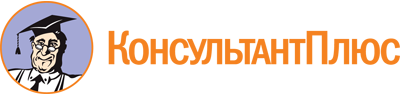 Приказ Минфина Республики Крым от 08.11.2023 N 206
"Об организации проведения конкурсного отбора проектов инициативного бюджетирования на уровне Республики Крым"
(вместе с "Перечнем документов для участия в конкурсном отборе проектов инициативного бюджетирования на уровне Республики Крым")Документ предоставлен КонсультантПлюс

www.consultant.ru

Дата сохранения: 20.05.2024
 Заявкадля участия в конкурсном отборепроектов инициативного бюджетирования на уровне Республики Крым(далее - заявка)1. Наименование проекта инициативного бюджетирования (далее - проект):___________________________________________________________________________________________________________________________________________________.(наименование проекта в соответствии со сметной и техническойдокументацией)2. Место реализации проекта:2.1. Муниципальный район Республики Крым:_________________________________________________________________________.2.2. Городское (сельское) поселение (при наличии):_________________________________________________________________________.2.3. Населенный пункт (при наличии):_________________________________________________________________________.2.4. Численность жителей городского (сельского) поселения:_________________________________________________________________________.2.5. Численность жителей населенного пункта, входящего в состав муниципального образования Республики Крым, участвующего в конкурсном отборе проектов на уровне Республики Крым (далее - жители населенного пункта, конкурсный отбор соответственно):_________________________________________________________________________.3. Описание проекта:3.1. Типология проекта:_________________________________________________________________________.3.2. Описание проблемы, на решение которой направлен проект:___________________________________________________________________________________________________________________________________________________(описание сути проблемы, ее негативных социально-экономических последствий, текущего состояния объекта общественной инфраструктуры, предусмотренного проектом, и т.д.)3.3. Ожидаемые результаты:______________________________________________________________________________________________________________________________________________________________________________________________________________________________(описание конкретных изменений в городском (сельском) поселении, муниципальном районе Республики Крым (населенном пункте), к которым приведет реализация проекта, по возможности их количественная характеристика, динамика)3.4. Документы, подтверждающие стоимость проекта:______________________________________________________________________________________________________________________________________________________________________________________________________________________________(к настоящей заявке необходимо приложить документы, подтверждающие стоимость проекта)4. Информация для оценки настоящей заявки:4.1. Планируемые источники финансирования мероприятий проектаТаблица 2Таблица 2Таблица 2N п/пВиды источниковСумма (руб.)1Субсидия бюджетам муниципальных образований Республики Крым из бюджета Республики Крым на софинансирование проектов - не более 1,5 млн рублей2Бюджет городского (сельского) поселения, муниципального района Республики Крым - не менее 5% от стоимости проекта3Инициативные платежи жителей населенного пункта - не менее 3% от стоимости проекта4Инициативные платежи индивидуальных предпринимателей, юридических лиц и иных лиц, участвующих в софинансировании проекта со стороны организаций и других внебюджетных источников (при наличии)Итого(к настоящей заявке необходимо приложить документы,подтверждающие денежные поступления)4.2. Социальная эффективность от реализации проекта:4.2.1. Прямые благополучатели проекта_________________________________________________________________________.(описание групп жителей населенного пункта, которые регулярно будут пользоваться результатами реализованного проекта (например, в случае озеленения придомовой территории прямые благополучатели - это жители этого квартала и прилегающих улиц, которые регулярно ходят или ездят по озелененной улице))Число прямых благополучателей (человек): __________________________________.4.2.2. Воздействие проекта на окружающую среду:окажет ли проект положительное влияние на состояние окружающей среды? да/нет,если да, какое именно: _______________________________________________________________________________________________________________________________.4.3. Участие жителей населенного пункта и спонсоров в определении проекта и содействие в его реализации:4.3.1. Число лиц, принявших участие в определении и решении проблемы, заявленной в проекте, в процессе ее предварительного рассмотрения: _________________________________________________________________________.(согласно протоколу предварительного собрания (схода) жителей населенного пункта, органа территориального общественного самоуправления муниципального образования Республики Крым по вопросам участия в конкурсном отборе, результатам опроса и т.д. (с приложением фотографий в количестве 3 шт.))4.3.2. Число лиц, принявших участие в определении параметров проекта на заключительном собрании (сходе) жителей населенного пункта, органа территориального общественного самоуправления муниципального образования Республики Крым по вопросам участия в конкурсном отборе: _________________________________________________________________________.(согласно протоколу заключительного собрания (схода) жителей населенного пункта, органа территориального общественного самоуправления муниципального образования Республики Крым по вопросам участия в конкурсном отборе (с приложением фотографий в количестве 3 шт.))4.3.3. Участие жителей населенного пункта в реализации проекта в неденежной форме на основании документов, подтверждающих участие жителей населенного пункта и спонсоров:да/нет.4.3.4. Участие спонсоров в реализации проекта в неденежной форме на основании документов, подтверждающих участие жителей населенного пункта и спонсоров:да/нет.(к настоящей заявке необходимо приложить гарантийные письма, подтверждающие участие жителей населенного пункта и спонсоров в реализации проекта в неденежной форме)4.4. Эксплуатация и содержание объекта общественной инфраструктуры, предусмотренного проектом:4.4.1. Описание мероприятий, содержащее способы, которыми муниципальное образование Республики Крым и/или специализированная организация будут содержать и эксплуатировать объект общественной инфраструктуры, предусмотренный проектом, после завершения проекта, с указанием наличия (отсутствия) ресурсов для функционирования объекта общественной инфраструктуры, предусмотренного проектом, на первый год.(к настоящей заявке необходимо приложить документы,подтверждающие денежные поступления)4.2. Социальная эффективность от реализации проекта:4.2.1. Прямые благополучатели проекта_________________________________________________________________________.(описание групп жителей населенного пункта, которые регулярно будут пользоваться результатами реализованного проекта (например, в случае озеленения придомовой территории прямые благополучатели - это жители этого квартала и прилегающих улиц, которые регулярно ходят или ездят по озелененной улице))Число прямых благополучателей (человек): __________________________________.4.2.2. Воздействие проекта на окружающую среду:окажет ли проект положительное влияние на состояние окружающей среды? да/нет,если да, какое именно: _______________________________________________________________________________________________________________________________.4.3. Участие жителей населенного пункта и спонсоров в определении проекта и содействие в его реализации:4.3.1. Число лиц, принявших участие в определении и решении проблемы, заявленной в проекте, в процессе ее предварительного рассмотрения: _________________________________________________________________________.(согласно протоколу предварительного собрания (схода) жителей населенного пункта, органа территориального общественного самоуправления муниципального образования Республики Крым по вопросам участия в конкурсном отборе, результатам опроса и т.д. (с приложением фотографий в количестве 3 шт.))4.3.2. Число лиц, принявших участие в определении параметров проекта на заключительном собрании (сходе) жителей населенного пункта, органа территориального общественного самоуправления муниципального образования Республики Крым по вопросам участия в конкурсном отборе: _________________________________________________________________________.(согласно протоколу заключительного собрания (схода) жителей населенного пункта, органа территориального общественного самоуправления муниципального образования Республики Крым по вопросам участия в конкурсном отборе (с приложением фотографий в количестве 3 шт.))4.3.3. Участие жителей населенного пункта в реализации проекта в неденежной форме на основании документов, подтверждающих участие жителей населенного пункта и спонсоров:да/нет.4.3.4. Участие спонсоров в реализации проекта в неденежной форме на основании документов, подтверждающих участие жителей населенного пункта и спонсоров:да/нет.(к настоящей заявке необходимо приложить гарантийные письма, подтверждающие участие жителей населенного пункта и спонсоров в реализации проекта в неденежной форме)4.4. Эксплуатация и содержание объекта общественной инфраструктуры, предусмотренного проектом:4.4.1. Описание мероприятий, содержащее способы, которыми муниципальное образование Республики Крым и/или специализированная организация будут содержать и эксплуатировать объект общественной инфраструктуры, предусмотренный проектом, после завершения проекта, с указанием наличия (отсутствия) ресурсов для функционирования объекта общественной инфраструктуры, предусмотренного проектом, на первый год.(к настоящей заявке необходимо приложить документы,подтверждающие денежные поступления)4.2. Социальная эффективность от реализации проекта:4.2.1. Прямые благополучатели проекта_________________________________________________________________________.(описание групп жителей населенного пункта, которые регулярно будут пользоваться результатами реализованного проекта (например, в случае озеленения придомовой территории прямые благополучатели - это жители этого квартала и прилегающих улиц, которые регулярно ходят или ездят по озелененной улице))Число прямых благополучателей (человек): __________________________________.4.2.2. Воздействие проекта на окружающую среду:окажет ли проект положительное влияние на состояние окружающей среды? да/нет,если да, какое именно: _______________________________________________________________________________________________________________________________.4.3. Участие жителей населенного пункта и спонсоров в определении проекта и содействие в его реализации:4.3.1. Число лиц, принявших участие в определении и решении проблемы, заявленной в проекте, в процессе ее предварительного рассмотрения: _________________________________________________________________________.(согласно протоколу предварительного собрания (схода) жителей населенного пункта, органа территориального общественного самоуправления муниципального образования Республики Крым по вопросам участия в конкурсном отборе, результатам опроса и т.д. (с приложением фотографий в количестве 3 шт.))4.3.2. Число лиц, принявших участие в определении параметров проекта на заключительном собрании (сходе) жителей населенного пункта, органа территориального общественного самоуправления муниципального образования Республики Крым по вопросам участия в конкурсном отборе: _________________________________________________________________________.(согласно протоколу заключительного собрания (схода) жителей населенного пункта, органа территориального общественного самоуправления муниципального образования Республики Крым по вопросам участия в конкурсном отборе (с приложением фотографий в количестве 3 шт.))4.3.3. Участие жителей населенного пункта в реализации проекта в неденежной форме на основании документов, подтверждающих участие жителей населенного пункта и спонсоров:да/нет.4.3.4. Участие спонсоров в реализации проекта в неденежной форме на основании документов, подтверждающих участие жителей населенного пункта и спонсоров:да/нет.(к настоящей заявке необходимо приложить гарантийные письма, подтверждающие участие жителей населенного пункта и спонсоров в реализации проекта в неденежной форме)4.4. Эксплуатация и содержание объекта общественной инфраструктуры, предусмотренного проектом:4.4.1. Описание мероприятий, содержащее способы, которыми муниципальное образование Республики Крым и/или специализированная организация будут содержать и эксплуатировать объект общественной инфраструктуры, предусмотренный проектом, после завершения проекта, с указанием наличия (отсутствия) ресурсов для функционирования объекта общественной инфраструктуры, предусмотренного проектом, на первый год.Таблица 4Таблица 4Таблица 4Таблица 4Таблица 4Таблица 4N п/пМероприятия по эксплуатации и содержанию объекта общественной инфраструктуры, предусмотренного проектом (например, текущий ремонт, расходные материалы и т.д.)Бюджет городского (сельского) поселения, муниципального района Республики Крым, руб.Бюджет городского (сельского) поселения, муниципального района Республики Крым, руб.Бюджет спонсоров, руб.Итого (руб.)123Всего(к заявке приложить гарантийные письма)4.4.2. Участие жителей населенного пункта в обеспечении эксплуатации и содержании объекта общественной инфраструктуры, предусмотренного проектом, после завершения проекта:предполагается ли участие жителей населенного пункта в эксплуатации и содержании объекта общественной инфраструктуры, предусмотренного проектом? да/нет;если да, опишите ___________________________________________________________________________________________________________________________________________________________________________________________________________.(описание мероприятий, содержащее способы, которыми жители населенного пункта будут участвовать в содержании и обеспечении эксплуатации объекта общественной инфраструктуры, предусмотренного проектом, после завершения проекта)4.5. Использование средств массовой информации (далее - СМИ) и иных способов информирования жителей муниципального образования Республики Крым в определении и решении проблемы, заявленной в проекте:использование специальных информационных досок/стендов с использованием логотипа "Крым как мы хотим": да/нет;наличие публикаций в республиканских и (или) районных, городских газетах: да/нет;наличие телевизионной передачи, посвященной проекту (наличие подтверждающей ссылки на трансляцию): да/нет;наличие радиопередачи, посвященной проекту (наличие подтверждающей ссылки на трансляцию): да/нет;использование логотипа "Крым как мы хотим" во время проведения предварительного и заключительного собрания (схода) жителей населенного пункта, органа территориального общественного самоуправления муниципального образования Республики Крым по вопросам участия в конкурсном отборе проектов на уровне Республики Крым: да/нет;размещение соответствующей информации в информационно-телекоммуникационной сети "Интернет", социальных сетях с использованием логотипа "Крым как мы хотим": да/нет;_________________________________________________________________________.(к настоящей заявке необходимо приложить документы (публикации, фото, ссылки и т.д.), подтверждающие фактическое использование СМИ или иных способов информирования жителей населенного пункта при подготовке проекта)4.6. Проведение с жителями населенного пункта культурно-массовых мероприятий и субботников, связанных с реализацией проекта с использованием логотипа "Крым как мы хотим": да/нет;если да, то опишите: _____________________________________________________.(к настоящей заявке необходимо приложить видеоматериалы и/или фото, подтверждающие проведение с жителями населенного пункта культурно-массовых мероприятий и субботников)5. Ожидаемая продолжительность реализации проекта: _______________________.(дней)6. Сведения об инициативной группе (группа жителей населенного пункта, входящего в состав муниципального образования Республики Крым, участвующего в конкурсном отборе, и самоорганизованная на основе общности интересов с целью решения вопросов местного значения):руководитель инициативной группы_________________________________________________________________________;(Ф.И.О. полностью)контактный телефон: ____________________________________________________;e-mail: _________________________________________________________________;состав инициативной группы:_____________________________________________________________________________________________________________________________________________________________________________________________________________________________.7. Дополнительная информация:(К заявке прикрепить:1. копии документов, подтверждающих право собственности городского (сельского) поселения, муниципального района Республики Крым на объект общественной инфраструктуры, предусмотренный проектом инициативного бюджетирования, право владения, пользования, распоряжения городского (сельского) поселения, муниципального района Республики Крым объектом общественной инфраструктуры, либо согласие собственника (владельца, балансодержателя) объекта благоустройства, связанного с организацией уличного освещения, на реализацию проекта инициативного бюджетирования, заверенные главой местной администрации (муниципального образования Республики Крым);2. постановление (решение) местной администрации (муниципального образования Республики Крым) об участии в конкурсном отборе;3. иные документы необходимые для реализации проекта.)Глава местной администрации (глава муниципального образования Республики Крым)(к заявке приложить гарантийные письма)4.4.2. Участие жителей населенного пункта в обеспечении эксплуатации и содержании объекта общественной инфраструктуры, предусмотренного проектом, после завершения проекта:предполагается ли участие жителей населенного пункта в эксплуатации и содержании объекта общественной инфраструктуры, предусмотренного проектом? да/нет;если да, опишите ___________________________________________________________________________________________________________________________________________________________________________________________________________.(описание мероприятий, содержащее способы, которыми жители населенного пункта будут участвовать в содержании и обеспечении эксплуатации объекта общественной инфраструктуры, предусмотренного проектом, после завершения проекта)4.5. Использование средств массовой информации (далее - СМИ) и иных способов информирования жителей муниципального образования Республики Крым в определении и решении проблемы, заявленной в проекте:использование специальных информационных досок/стендов с использованием логотипа "Крым как мы хотим": да/нет;наличие публикаций в республиканских и (или) районных, городских газетах: да/нет;наличие телевизионной передачи, посвященной проекту (наличие подтверждающей ссылки на трансляцию): да/нет;наличие радиопередачи, посвященной проекту (наличие подтверждающей ссылки на трансляцию): да/нет;использование логотипа "Крым как мы хотим" во время проведения предварительного и заключительного собрания (схода) жителей населенного пункта, органа территориального общественного самоуправления муниципального образования Республики Крым по вопросам участия в конкурсном отборе проектов на уровне Республики Крым: да/нет;размещение соответствующей информации в информационно-телекоммуникационной сети "Интернет", социальных сетях с использованием логотипа "Крым как мы хотим": да/нет;_________________________________________________________________________.(к настоящей заявке необходимо приложить документы (публикации, фото, ссылки и т.д.), подтверждающие фактическое использование СМИ или иных способов информирования жителей населенного пункта при подготовке проекта)4.6. Проведение с жителями населенного пункта культурно-массовых мероприятий и субботников, связанных с реализацией проекта с использованием логотипа "Крым как мы хотим": да/нет;если да, то опишите: _____________________________________________________.(к настоящей заявке необходимо приложить видеоматериалы и/или фото, подтверждающие проведение с жителями населенного пункта культурно-массовых мероприятий и субботников)5. Ожидаемая продолжительность реализации проекта: _______________________.(дней)6. Сведения об инициативной группе (группа жителей населенного пункта, входящего в состав муниципального образования Республики Крым, участвующего в конкурсном отборе, и самоорганизованная на основе общности интересов с целью решения вопросов местного значения):руководитель инициативной группы_________________________________________________________________________;(Ф.И.О. полностью)контактный телефон: ____________________________________________________;e-mail: _________________________________________________________________;состав инициативной группы:_____________________________________________________________________________________________________________________________________________________________________________________________________________________________.7. Дополнительная информация:(К заявке прикрепить:1. копии документов, подтверждающих право собственности городского (сельского) поселения, муниципального района Республики Крым на объект общественной инфраструктуры, предусмотренный проектом инициативного бюджетирования, право владения, пользования, распоряжения городского (сельского) поселения, муниципального района Республики Крым объектом общественной инфраструктуры, либо согласие собственника (владельца, балансодержателя) объекта благоустройства, связанного с организацией уличного освещения, на реализацию проекта инициативного бюджетирования, заверенные главой местной администрации (муниципального образования Республики Крым);2. постановление (решение) местной администрации (муниципального образования Республики Крым) об участии в конкурсном отборе;3. иные документы необходимые для реализации проекта.)Глава местной администрации (глава муниципального образования Республики Крым)(к заявке приложить гарантийные письма)4.4.2. Участие жителей населенного пункта в обеспечении эксплуатации и содержании объекта общественной инфраструктуры, предусмотренного проектом, после завершения проекта:предполагается ли участие жителей населенного пункта в эксплуатации и содержании объекта общественной инфраструктуры, предусмотренного проектом? да/нет;если да, опишите ___________________________________________________________________________________________________________________________________________________________________________________________________________.(описание мероприятий, содержащее способы, которыми жители населенного пункта будут участвовать в содержании и обеспечении эксплуатации объекта общественной инфраструктуры, предусмотренного проектом, после завершения проекта)4.5. Использование средств массовой информации (далее - СМИ) и иных способов информирования жителей муниципального образования Республики Крым в определении и решении проблемы, заявленной в проекте:использование специальных информационных досок/стендов с использованием логотипа "Крым как мы хотим": да/нет;наличие публикаций в республиканских и (или) районных, городских газетах: да/нет;наличие телевизионной передачи, посвященной проекту (наличие подтверждающей ссылки на трансляцию): да/нет;наличие радиопередачи, посвященной проекту (наличие подтверждающей ссылки на трансляцию): да/нет;использование логотипа "Крым как мы хотим" во время проведения предварительного и заключительного собрания (схода) жителей населенного пункта, органа территориального общественного самоуправления муниципального образования Республики Крым по вопросам участия в конкурсном отборе проектов на уровне Республики Крым: да/нет;размещение соответствующей информации в информационно-телекоммуникационной сети "Интернет", социальных сетях с использованием логотипа "Крым как мы хотим": да/нет;_________________________________________________________________________.(к настоящей заявке необходимо приложить документы (публикации, фото, ссылки и т.д.), подтверждающие фактическое использование СМИ или иных способов информирования жителей населенного пункта при подготовке проекта)4.6. Проведение с жителями населенного пункта культурно-массовых мероприятий и субботников, связанных с реализацией проекта с использованием логотипа "Крым как мы хотим": да/нет;если да, то опишите: _____________________________________________________.(к настоящей заявке необходимо приложить видеоматериалы и/или фото, подтверждающие проведение с жителями населенного пункта культурно-массовых мероприятий и субботников)5. Ожидаемая продолжительность реализации проекта: _______________________.(дней)6. Сведения об инициативной группе (группа жителей населенного пункта, входящего в состав муниципального образования Республики Крым, участвующего в конкурсном отборе, и самоорганизованная на основе общности интересов с целью решения вопросов местного значения):руководитель инициативной группы_________________________________________________________________________;(Ф.И.О. полностью)контактный телефон: ____________________________________________________;e-mail: _________________________________________________________________;состав инициативной группы:_____________________________________________________________________________________________________________________________________________________________________________________________________________________________.7. Дополнительная информация:(К заявке прикрепить:1. копии документов, подтверждающих право собственности городского (сельского) поселения, муниципального района Республики Крым на объект общественной инфраструктуры, предусмотренный проектом инициативного бюджетирования, право владения, пользования, распоряжения городского (сельского) поселения, муниципального района Республики Крым объектом общественной инфраструктуры, либо согласие собственника (владельца, балансодержателя) объекта благоустройства, связанного с организацией уличного освещения, на реализацию проекта инициативного бюджетирования, заверенные главой местной администрации (муниципального образования Республики Крым);2. постановление (решение) местной администрации (муниципального образования Республики Крым) об участии в конкурсном отборе;3. иные документы необходимые для реализации проекта.)Глава местной администрации (глава муниципального образования Республики Крым)(к заявке приложить гарантийные письма)4.4.2. Участие жителей населенного пункта в обеспечении эксплуатации и содержании объекта общественной инфраструктуры, предусмотренного проектом, после завершения проекта:предполагается ли участие жителей населенного пункта в эксплуатации и содержании объекта общественной инфраструктуры, предусмотренного проектом? да/нет;если да, опишите ___________________________________________________________________________________________________________________________________________________________________________________________________________.(описание мероприятий, содержащее способы, которыми жители населенного пункта будут участвовать в содержании и обеспечении эксплуатации объекта общественной инфраструктуры, предусмотренного проектом, после завершения проекта)4.5. Использование средств массовой информации (далее - СМИ) и иных способов информирования жителей муниципального образования Республики Крым в определении и решении проблемы, заявленной в проекте:использование специальных информационных досок/стендов с использованием логотипа "Крым как мы хотим": да/нет;наличие публикаций в республиканских и (или) районных, городских газетах: да/нет;наличие телевизионной передачи, посвященной проекту (наличие подтверждающей ссылки на трансляцию): да/нет;наличие радиопередачи, посвященной проекту (наличие подтверждающей ссылки на трансляцию): да/нет;использование логотипа "Крым как мы хотим" во время проведения предварительного и заключительного собрания (схода) жителей населенного пункта, органа территориального общественного самоуправления муниципального образования Республики Крым по вопросам участия в конкурсном отборе проектов на уровне Республики Крым: да/нет;размещение соответствующей информации в информационно-телекоммуникационной сети "Интернет", социальных сетях с использованием логотипа "Крым как мы хотим": да/нет;_________________________________________________________________________.(к настоящей заявке необходимо приложить документы (публикации, фото, ссылки и т.д.), подтверждающие фактическое использование СМИ или иных способов информирования жителей населенного пункта при подготовке проекта)4.6. Проведение с жителями населенного пункта культурно-массовых мероприятий и субботников, связанных с реализацией проекта с использованием логотипа "Крым как мы хотим": да/нет;если да, то опишите: _____________________________________________________.(к настоящей заявке необходимо приложить видеоматериалы и/или фото, подтверждающие проведение с жителями населенного пункта культурно-массовых мероприятий и субботников)5. Ожидаемая продолжительность реализации проекта: _______________________.(дней)6. Сведения об инициативной группе (группа жителей населенного пункта, входящего в состав муниципального образования Республики Крым, участвующего в конкурсном отборе, и самоорганизованная на основе общности интересов с целью решения вопросов местного значения):руководитель инициативной группы_________________________________________________________________________;(Ф.И.О. полностью)контактный телефон: ____________________________________________________;e-mail: _________________________________________________________________;состав инициативной группы:_____________________________________________________________________________________________________________________________________________________________________________________________________________________________.7. Дополнительная информация:(К заявке прикрепить:1. копии документов, подтверждающих право собственности городского (сельского) поселения, муниципального района Республики Крым на объект общественной инфраструктуры, предусмотренный проектом инициативного бюджетирования, право владения, пользования, распоряжения городского (сельского) поселения, муниципального района Республики Крым объектом общественной инфраструктуры, либо согласие собственника (владельца, балансодержателя) объекта благоустройства, связанного с организацией уличного освещения, на реализацию проекта инициативного бюджетирования, заверенные главой местной администрации (муниципального образования Республики Крым);2. постановление (решение) местной администрации (муниципального образования Республики Крым) об участии в конкурсном отборе;3. иные документы необходимые для реализации проекта.)Глава местной администрации (глава муниципального образования Республики Крым)(к заявке приложить гарантийные письма)4.4.2. Участие жителей населенного пункта в обеспечении эксплуатации и содержании объекта общественной инфраструктуры, предусмотренного проектом, после завершения проекта:предполагается ли участие жителей населенного пункта в эксплуатации и содержании объекта общественной инфраструктуры, предусмотренного проектом? да/нет;если да, опишите ___________________________________________________________________________________________________________________________________________________________________________________________________________.(описание мероприятий, содержащее способы, которыми жители населенного пункта будут участвовать в содержании и обеспечении эксплуатации объекта общественной инфраструктуры, предусмотренного проектом, после завершения проекта)4.5. Использование средств массовой информации (далее - СМИ) и иных способов информирования жителей муниципального образования Республики Крым в определении и решении проблемы, заявленной в проекте:использование специальных информационных досок/стендов с использованием логотипа "Крым как мы хотим": да/нет;наличие публикаций в республиканских и (или) районных, городских газетах: да/нет;наличие телевизионной передачи, посвященной проекту (наличие подтверждающей ссылки на трансляцию): да/нет;наличие радиопередачи, посвященной проекту (наличие подтверждающей ссылки на трансляцию): да/нет;использование логотипа "Крым как мы хотим" во время проведения предварительного и заключительного собрания (схода) жителей населенного пункта, органа территориального общественного самоуправления муниципального образования Республики Крым по вопросам участия в конкурсном отборе проектов на уровне Республики Крым: да/нет;размещение соответствующей информации в информационно-телекоммуникационной сети "Интернет", социальных сетях с использованием логотипа "Крым как мы хотим": да/нет;_________________________________________________________________________.(к настоящей заявке необходимо приложить документы (публикации, фото, ссылки и т.д.), подтверждающие фактическое использование СМИ или иных способов информирования жителей населенного пункта при подготовке проекта)4.6. Проведение с жителями населенного пункта культурно-массовых мероприятий и субботников, связанных с реализацией проекта с использованием логотипа "Крым как мы хотим": да/нет;если да, то опишите: _____________________________________________________.(к настоящей заявке необходимо приложить видеоматериалы и/или фото, подтверждающие проведение с жителями населенного пункта культурно-массовых мероприятий и субботников)5. Ожидаемая продолжительность реализации проекта: _______________________.(дней)6. Сведения об инициативной группе (группа жителей населенного пункта, входящего в состав муниципального образования Республики Крым, участвующего в конкурсном отборе, и самоорганизованная на основе общности интересов с целью решения вопросов местного значения):руководитель инициативной группы_________________________________________________________________________;(Ф.И.О. полностью)контактный телефон: ____________________________________________________;e-mail: _________________________________________________________________;состав инициативной группы:_____________________________________________________________________________________________________________________________________________________________________________________________________________________________.7. Дополнительная информация:(К заявке прикрепить:1. копии документов, подтверждающих право собственности городского (сельского) поселения, муниципального района Республики Крым на объект общественной инфраструктуры, предусмотренный проектом инициативного бюджетирования, право владения, пользования, распоряжения городского (сельского) поселения, муниципального района Республики Крым объектом общественной инфраструктуры, либо согласие собственника (владельца, балансодержателя) объекта благоустройства, связанного с организацией уличного освещения, на реализацию проекта инициативного бюджетирования, заверенные главой местной администрации (муниципального образования Республики Крым);2. постановление (решение) местной администрации (муниципального образования Республики Крым) об участии в конкурсном отборе;3. иные документы необходимые для реализации проекта.)Глава местной администрации (глава муниципального образования Республики Крым)(к заявке приложить гарантийные письма)4.4.2. Участие жителей населенного пункта в обеспечении эксплуатации и содержании объекта общественной инфраструктуры, предусмотренного проектом, после завершения проекта:предполагается ли участие жителей населенного пункта в эксплуатации и содержании объекта общественной инфраструктуры, предусмотренного проектом? да/нет;если да, опишите ___________________________________________________________________________________________________________________________________________________________________________________________________________.(описание мероприятий, содержащее способы, которыми жители населенного пункта будут участвовать в содержании и обеспечении эксплуатации объекта общественной инфраструктуры, предусмотренного проектом, после завершения проекта)4.5. Использование средств массовой информации (далее - СМИ) и иных способов информирования жителей муниципального образования Республики Крым в определении и решении проблемы, заявленной в проекте:использование специальных информационных досок/стендов с использованием логотипа "Крым как мы хотим": да/нет;наличие публикаций в республиканских и (или) районных, городских газетах: да/нет;наличие телевизионной передачи, посвященной проекту (наличие подтверждающей ссылки на трансляцию): да/нет;наличие радиопередачи, посвященной проекту (наличие подтверждающей ссылки на трансляцию): да/нет;использование логотипа "Крым как мы хотим" во время проведения предварительного и заключительного собрания (схода) жителей населенного пункта, органа территориального общественного самоуправления муниципального образования Республики Крым по вопросам участия в конкурсном отборе проектов на уровне Республики Крым: да/нет;размещение соответствующей информации в информационно-телекоммуникационной сети "Интернет", социальных сетях с использованием логотипа "Крым как мы хотим": да/нет;_________________________________________________________________________.(к настоящей заявке необходимо приложить документы (публикации, фото, ссылки и т.д.), подтверждающие фактическое использование СМИ или иных способов информирования жителей населенного пункта при подготовке проекта)4.6. Проведение с жителями населенного пункта культурно-массовых мероприятий и субботников, связанных с реализацией проекта с использованием логотипа "Крым как мы хотим": да/нет;если да, то опишите: _____________________________________________________.(к настоящей заявке необходимо приложить видеоматериалы и/или фото, подтверждающие проведение с жителями населенного пункта культурно-массовых мероприятий и субботников)5. Ожидаемая продолжительность реализации проекта: _______________________.(дней)6. Сведения об инициативной группе (группа жителей населенного пункта, входящего в состав муниципального образования Республики Крым, участвующего в конкурсном отборе, и самоорганизованная на основе общности интересов с целью решения вопросов местного значения):руководитель инициативной группы_________________________________________________________________________;(Ф.И.О. полностью)контактный телефон: ____________________________________________________;e-mail: _________________________________________________________________;состав инициативной группы:_____________________________________________________________________________________________________________________________________________________________________________________________________________________________.7. Дополнительная информация:(К заявке прикрепить:1. копии документов, подтверждающих право собственности городского (сельского) поселения, муниципального района Республики Крым на объект общественной инфраструктуры, предусмотренный проектом инициативного бюджетирования, право владения, пользования, распоряжения городского (сельского) поселения, муниципального района Республики Крым объектом общественной инфраструктуры, либо согласие собственника (владельца, балансодержателя) объекта благоустройства, связанного с организацией уличного освещения, на реализацию проекта инициативного бюджетирования, заверенные главой местной администрации (муниципального образования Республики Крым);2. постановление (решение) местной администрации (муниципального образования Республики Крым) об участии в конкурсном отборе;3. иные документы необходимые для реализации проекта.)Глава местной администрации (глава муниципального образования Республики Крым)_____________________________________________________(Ф.И.О. полностью)_____________________________________________________(Ф.И.О. полностью)_____________________________________________________(Ф.И.О. полностью)__________________(подпись)__________________(подпись)__________________(подпись)контактный телефон: ____________________________________________________;e-mail: _________________________________________________________________.Дата: ______ _______________________ __________ года.Заявитель подтверждает и гарантирует, что вся информация, содержащаяся в заявке и документах для участия в конкурсном отборе, является подлинной и достоверной.контактный телефон: ____________________________________________________;e-mail: _________________________________________________________________.Дата: ______ _______________________ __________ года.Заявитель подтверждает и гарантирует, что вся информация, содержащаяся в заявке и документах для участия в конкурсном отборе, является подлинной и достоверной.контактный телефон: ____________________________________________________;e-mail: _________________________________________________________________.Дата: ______ _______________________ __________ года.Заявитель подтверждает и гарантирует, что вся информация, содержащаяся в заявке и документах для участия в конкурсном отборе, является подлинной и достоверной.контактный телефон: ____________________________________________________;e-mail: _________________________________________________________________.Дата: ______ _______________________ __________ года.Заявитель подтверждает и гарантирует, что вся информация, содержащаяся в заявке и документах для участия в конкурсном отборе, является подлинной и достоверной.контактный телефон: ____________________________________________________;e-mail: _________________________________________________________________.Дата: ______ _______________________ __________ года.Заявитель подтверждает и гарантирует, что вся информация, содержащаяся в заявке и документах для участия в конкурсном отборе, является подлинной и достоверной.контактный телефон: ____________________________________________________;e-mail: _________________________________________________________________.Дата: ______ _______________________ __________ года.Заявитель подтверждает и гарантирует, что вся информация, содержащаяся в заявке и документах для участия в конкурсном отборе, является подлинной и достоверной.Отчетоб использовании субсидии, предоставленной из бюджета Республики Крым бюджетам муниципальных образований Республики Крым на реализацию проектов инициативного бюджетирования в Республике Крым___________________________________________________ за 20___ год(наименование проекта инициативного бюджетирования)________________________________________________________________(наименование муниципального образования Республики Крым)N п/пНаименование проекта инициативного бюджетированияПредусмотрено денежных средств на реализацию проекта инициативного бюджетирования, руб.Предусмотрено денежных средств на реализацию проекта инициативного бюджетирования, руб.Предусмотрено денежных средств на реализацию проекта инициативного бюджетирования, руб.Предусмотрено денежных средств на реализацию проекта инициативного бюджетирования, руб.Кассовый расход, руб.Кассовый расход, руб.Кассовый расход, руб.Кассовый расход, руб.ПримечаниеN п/пНаименование проекта инициативного бюджетированиявсегов том числев том числев том числевсегов том числев том числев том числеПримечаниеN п/пНаименование проекта инициативного бюджетированиявсегоза счет бюджета Республики Крымза счет местного бюджетаза счет инициативных платежейвсегоза счет бюджета Республики Крымза счет местного бюджетаза счет инициативных платежейПримечание123456789101112Глава (глава администрации) муниципальногообразования Республики КрымГлава (глава администрации) муниципальногообразования Республики КрымГлава (глава администрации) муниципальногообразования Республики КрымФ.И.О. (подпись)Ф.И.О. (подпись)Руководитель финансового органа муниципальногообразования Республики КрымРуководитель финансового органа муниципальногообразования Республики КрымРуководитель финансового органа муниципальногообразования Республики КрымФ.И.О. (подпись)Ф.И.О. (подпись)Исполнитель___________(подпись)____________________(расшифровка подписи)____________________(расшифровка подписи)Отчетоб итогах реализации проектов инициативного бюджетирования___________________________________________________ за 20___ год(наименование проекта инициативного бюджетирования)________________________________________________________________(наименование муниципального образования Республики Крым)1. Сведения о поступлении денежных средств на реализацию проекта инициативного бюджетирования в разрезе источников финансирования, руб.:Наименование проектаТип средствПредусмотрено средств на реализацию проекта инициативного бюджетированияПоступление средств на реализацию проекта инициативного бюджетированияИспользование средств на реализацию проекта инициативного бюджетированияОтклонениеПричины отклонения1234567Всегов том числе:денежные средства бюджета Республики Крымденежные средства местного бюджетаденежные средства жителей населенного пунктаденежные средства индивидуальных предпринимателей, юридических лиц и иных лиц, участвующих в софинансировании проекта2. Достижение показателей результативности использования субсидии, предусмотренных Соглашением о предоставлении субсидии на софинансирование проекта инициативного бюджетирования в Республике Крым:N п/пНаименование показателяЕд. изм.ПланФакт1Руб.3. Описание вклада в проект инициативного бюджетирования в неденежной форме (безвозмездный труд, неоплачиваемые работы, предоставляемые услуги, строительные материалы или оборудование и т.п.):3.1. Жители населенного пункта:__________________________________________________________________________3.2. Спонсоры:__________________________________________________________________________4. Создано рабочих мест:временных (в ходе реализации проекта инициативного бюджетирования) - _____ чел.;новых (по итогам реализации проекта инициативного бюджетирования) - ______ чел.5. Сведения об итогах реализации проекта инициативного бюджетирования.5.1. Объект, включенный в проект инициативного бюджетирования, завершен полностью, частично (нужное подчеркнуть).5.2. Если проект инициативного бюджетирования выполнен частично, то что именно, в каком объеме и по какой причине не было сделано:__________________________________________________________________________6. Дата:начала реализации проекта инициативного бюджетирования - ______ г.,ввода объекта в эксплуатацию - ______ г.7. Основные проблемы, с которыми столкнулись органы местного самоуправления муниципального образования Республики Крым и инициативная группа в ходе реализации проекта инициативного бюджетирования (можно отметить несколько пунктов):низкое качество технической документациитрудности с отбором и контрактованием подрядчиканедобросовестный подрядчикнедостаточно времени для качественного выполнения работнеблагоприятные погодные условиянесвоевременная поставка товаров, работ и услугтрудности с отбором и контрактованием строительного надзоранизкое качество строительного надзорапрочее (описать)____________________________________________________________________________________________________________________________________________________7. Основные извлеченные из проекта инициативного бюджетирования уроки (что бы еще стоило учесть, что сделать по-другому, кого привлечь дополнительно): __________________________________________________________________________Прилагаются:- фотографии объекта (промежуточные этапы, итоги реализации проекта инициативного бюджетирования);- документы (включая фотографии), отражающие участие жителей населенного пункта и спонсоров в реализации проекта инициативного бюджетирования в неденежной форме (безвозмездный труд, неоплачиваемые работы, предоставляемые услуги, строительные материалы или оборудование и т.п., и их результаты).Достоверность сведений подтверждаю:Глава (глава администрации) муниципальногообразования Республики КрымГлава (глава администрации) муниципальногообразования Республики КрымГлава (глава администрации) муниципальногообразования Республики КрымФ.И.О. (подпись)Ф.И.О. (подпись)Руководитель финансового органа муниципальногообразования Республики КрымРуководитель финансового органа муниципальногообразования Республики КрымРуководитель финансового органа муниципальногообразования Республики КрымФ.И.О. (подпись)Ф.И.О. (подпись)Исполнитель___________(подпись)____________________(расшифровка подписи)____________________(расшифровка подписи)